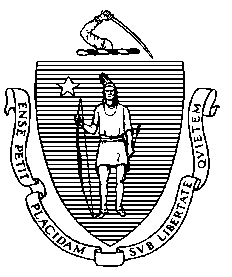 The Commonwealth of MassachusettsExecutive Office of Health and Human ServicesDepartment of Public Health-4619Tel: 617-624-6000Fax: 617-624-5206www.mass.gov/dphMassachusetts Organ Transplant Fund Application FormDate of Application*:Name of Applicant:					Date of Birth:Address:Phone Number:					Email:Mailing Address (if different from above):Name of Transplant Center:Date of Transplant:Type of Transplant:Name of Health Insurance (attach copy of Schedule HC from most recent Massachusetts income tax return):  Adjusted Gross Family Income (attach copy of most recent Massachusetts income tax return):I, ______________________, attest that the information above is accurate to the best of my knowledge.___________________________		                        _________________________________			Signature of Applicant           Date			      	Signature of Witness       	                Date	*Application must be submitted annually to determine continued medical and financial eligibilityApplicant must provide the following required attachments:A signed letter from the established transplant center, or current physician overseeing direct care related to the transplant, providing diagnosis, patient status and patient’s current level of activityCopy of most recent Massachusetts and Federal Income Tax Returns and Schedule HC (health insurance verification form) Send completed application form along with required attachments to:Lea Susan Ojamaa, DirectorDivision of Prevention and Wellness250 Washington Street, 4th FloorBoston, MA  02108